Тези науково-дослідницької роботиМета роботи: теоретичне обґрунтування та емпіричне дослідження пам’яток енеоліту та бронзового  віку в районі міста Житомира та його околиць. Завдання роботи : збір та опрацювання теоретичного матеріалу про пам’ятки енеоліту та бронзи на території міста та околиць;   встановлення наявності археологічних пам’яток енеоліту та бронзи на Житомирщині; здійснення теоретичного аналізу етнокультурних угрупувань нашого краю в зазначений період; доказове підтвердження перебування людей на території  Житомирщини на основі аналізу знайденого археологічного артефакту  – сокири та теоретичне визначення періоду,  якому вона належить.	Об’єкт дослідження:  Житомирщина в епоху палеометалів.Предмет дослідження:  Памятки енеоліту - бронзового віку в  м. Житомирі та його околицях. Теоретична частина:  Мідний вік на території нашого краю представлений всесвітньовідомою трипільською культурою та культурою кулястих амфор. В  області відомо близько 150 поселень і окремих знахідок цих культур.  Одночасно з використанням нового металу населення вищезгаданих  культур активно використовувало перевірені часом кам'яні знаряддя  праці, що підтверджено археологічними дослідженнями. На місцях поселень було знайдено вироби з кременю.        У свою чергу, бронзовий вік на теренах нашого краю репрезентували племена середньодніпровської, багатоваликової та східнотшинецької   культур. Доба бронзи – час важливих змін у соціально-економічному  житті тогочасної людини. Зростання продуктивності праці дало  поштовх для розвитку виробництва й обміну товарів, зародження торгівлі, поглибленню майнової нерівності.  Проте еволюційний  перехід до використання бронзи відбувався поступово, неодночасно серед згаданих культур. Тому кремнієві сокири, ножі та інші знаряддя  є типовими знахідками даного часу.Експериментальна частина:  В ході роботи нами були використані наступні методи  дослідження:  теоретичні (аналіз, синтез, систематизація), практичні (огляд знайденого артефакту)  та  фотографування.Висновки: В ході наших досліджень  ми виконали поставлені завдання,  виявили та опрацювали інформацію про наявність археологічних пам’яток енеоліту та бронзи на Житомирщині; з’ясували історію їх досліджень на  території Житомирщини у ХІХ – на поч. ХХІ ст., особливості суспільного і господарського життя даних культур, теоретично  віднесли нашу археологічну знахідку до пам'яток середньодніпровської  культури. Це дає змогу стверджувати, що знайдений археологічний артефакт - кремнієва сокира є доказом підтвердження факту перебування людей  мідного та бронзового віку на місці сучасного Житомира та в його околицях. Для встановлення більш точних відомостей необхідне проведення фахівцями археологічних розкопок на місці знайдення сокири та радіокарбонових  досліджень знайдених предметів.Номінація:  Історик- ЮніорНомінація:  Історик- ЮніорНомінація:  Історик- ЮніорТема дослідження:  «Короткий екскурсійний маршрут із елементами власного дослідження на місцевому матеріалі»Тема дослідження:  «Короткий екскурсійний маршрут із елементами власного дослідження на місцевому матеріалі»Тема дослідження:  «Короткий екскурсійний маршрут із елементами власного дослідження на місцевому матеріалі»Тема проєкту:  « Житомир та його околиці в епоху палеометалів»Тема проєкту:  « Житомир та його околиці в епоху палеометалів»Тема проєкту:  « Житомир та його околиці в епоху палеометалів»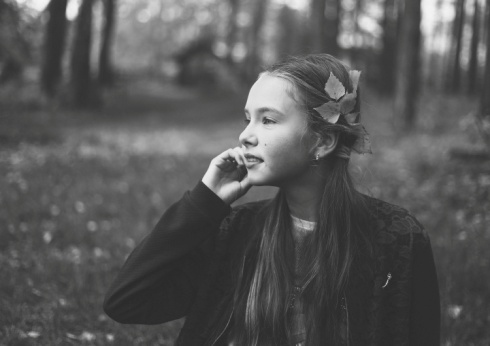 Автор:Зінчук Софія Романівна, учениця  10  класу Новогуйвинської гімназії Новогуйвинської селищної ради Житомирського районуКерівник проєкту:Трач Світлана Андріївна,  вчитель історії Новогуйвинської гімназіїТериторіальне відділення МАН УкраїниФілія Житомирського територіального відділення МАН України